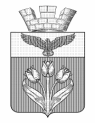 ВОЛГОГРАДСКАЯ  ОБЛАСТЬГОРОДСКОЕ ПОСЕЛЕНИЕ г.ПАЛЛАСОВКА
ПАЛЛАСОВСКАЯ  ГОРОДСКАЯ  ДУМА_________________________________________________________________                                                         Р Е Ш Е Н И Еот  30 марта 2022 года                                                                                № 5/2О признании утратившим силу решения Палласовской городской Думы от 29.04.2014г. № 3/2 «Об утверждении порядка ведения реестра муниципальных служащих городского поселения г. Палласовка»  В целях приведения нормативно – правовых актов Палласовской городской Думы  в соответствие с действующим законодательством, руководствуясь Федеральным законом от 02.03.2007г. № 25-ФЗ «О муниципальной службе в Российской Федерации», статьей 25 Устава городского поселения г. Палласовка, Палласовская  городская ДумаР Е Ш И Л А :1. Признать утратившим силу решение Палласовской городской Думы от 29.04.2014г. № 3/2 «Об утверждении порядка ведения реестра муниципальных служащих городского поселения г. Палласовка».2. Настоящее решение вступает в силу с момента его официального опубликования (обнародования).Глава городского поселения г. Палласовка                                                            В. В. Гронин   